OKRESNÍ FOTBALOVÝ SVAZ ŽĎÁR NAD SÁZAVOU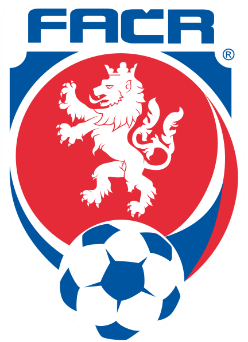 Jungmannova 10, 591 01 Žďár nad Sázavouemail: ofszdar@seznam.cz	tel.: 605 202 600IČ: 22880313	č.ú.: 107-309280207/0100Zpráva STK OFS Žďár nad Sázavou č. 5 2021/20221. 9. 2021Přítomni:	J. Beneš, V. Kabrda, V. Kejda, J. Matoušek, J. Pajkr1. STK schválila žádosti o změnu termínu utkání doručené v období 20. 8. – 1. 9. 2021.III. třída OS mužůIV. třída OS mužůII. třída OP starších žákůII. třída OP mladších žákůII. třída OP starší přípravky sk. AII. třída OP starší přípravky sk. BII. třída OP mladší přípravkyZměny byly zaznamenány do systému IS.FOTBAL.CZ. Pokud byste ve svých utkáních objevili nesrovnalosti, kontaktujte předsedu STK.2. STK projednala protest podaný klubem FC Rudolec k utkání 5. kola soutěže IV. třída OS mužů FC Rudolec – FK TJ Radešínská Svratka B sehranému 29. 8. 2021. STK si vyžádala stanovisko KR OFS Žďár nad Sázavou. Na základě tohoto stanoviska STK protest zamítla3. STK uložila pořádkovou pokutu 200,- Kč klubu FC Hamry nad Sázavou za porušení ustanovení §8 odst. 4 Soutěžního řádu FAČR v souvislosti se změnou termínů utkání 1. kola soutěže II. třída OP starší přípravky sk. B.4. STK zjistila následující nedostatky a porušení ustanovení platných předpisů v Zápisech o utkání v utkáních mládeže:II. třída OP starších žákůFC Velké Meziříčí	utkání R. Svratka – V. Meziříčí B Šimáček Jan ID 82111759 uveden současně jako Trenér a AR2II. třída OP mladší přípravkyDružstevník Bory	utkání Bory – Herálec zápis o utkání nepotvrzen Vedoucím po skončení utkáníBaník Dolní Rožínka	utkání D. Rožínka – Moravec/Bobrová zápis o utkání nepotvrzen Vedoucím po skončení utkání	utkání D. Rožínka – Polnička Bartoněk Pavel ID 61080026 uveden současně jako Rozhodčí a Hlavní pořadatelFC Hamry nad Sázavou	utkání Hamry n. S. – O. Bítýška a Hamry n. S. – Ujčov/Štěpánov Hrstka David ID 90080634 uveden současně jako Rozhodčí a VedoucíJiskra Měřín	utkání Měřín – Rozsochy a Měřín – Jívoví zápis o utkání nepotvrzen Vedoucím po skončení utkáníTJ Moravec	utkání Moravec/Bobrová – Polnička zápis o utkání nepotvrzen Vedoucím po skončení utkáníSK Ujčov	utkání O. Bítýška – Ujčov/Štěpánov v zápisu o utkání uveden hráč Hrubeš Roman ID 85050084 (hráč stejného jména jako správné ID 15040459)FC ŽĎAS Žďár n. S.	utkání Žďár n. S. B – Rožná Vondráček Vít ID 76110385 uveden současně jako Rozhodčí a TrenérSTK konstatovala, že vzhledem k zahájení mládežnických soutěží po velmi dlouhé době, bylo jejich zpracování a dodržování ustanovení Soutěžního řádu a jiných předpisů na velmi dobré úrovni. Přesto STK upozorňuje, že při opakovaných porušeních platných předpisů v následujících utkáních přistoupí STK podobně jako v minulém soutěžním ročníku k udělování pořádkové pokuty 100,- Kč za každé utkání nebo turnaj přípravek, v němž se nedostatky při zpracování Zápisu o utkání projeví. I mládežnická utkání podléhají platným předpisům FAČR a OFS.5. Další schůze STK se uskuteční ve středu 15. 9. 2021.Ve Žďáře nad Sázavou 1. 9. 2021			Jiří Beneš – předseda STK OFS Žďár nad Sázavou6. koloBřezí-Březské – Počítky B5. 9. 202116:00změna pořadatelství10. koloRadostín n. O. B – Jimramov3. 10. 202115:0012. koloUjčov – V. Losenice16. 10. 202114:30změna pořadatelství5. koloVlachovice – Měřín C28. 9. 202115:30poplatek 300,- Kč Jiskra Měřín6. koloKřižanov – Bohdalov4. 9. 202114:00poplatek 100,- Kč Sokol Bohdalov8. koloMěřín – Křoví19. 9. 202111:009. koloKřoví – Velké Meziříčí B26. 9. 202110:006. koloD. Rožínka – Rožná4. 9. 202110:00poplatek 300,- Kč SK Rožná1. koloBobrová/Moravec – Štěpánov/Vír18. 9. 20219:002. koloMěřín – Herálec26. 9. 20219:002. koloHerálec – Rozsochy2. 9. 202117:30poplatek 300,- Kč3. koloNová Ves – Jimramov8. 9. 202117:00změna pořadatelství4. koloKřoví – Moravec/Bobrová18. 9. 20219:301. koloMěřín, Rozsochy, Jívoví28. 8. 2021od 9:30poplatek 100,- Kč Rozsochy